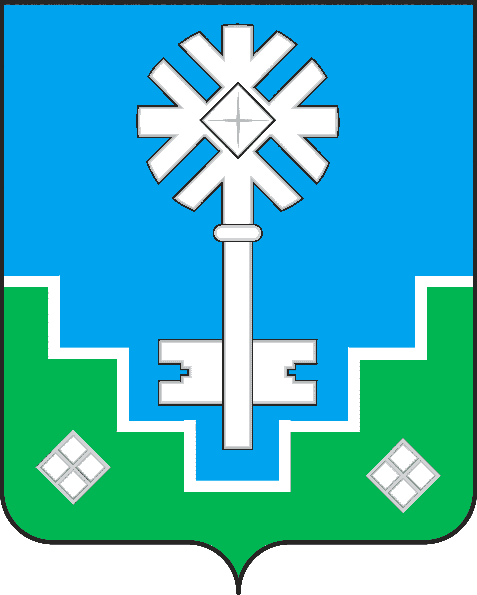 МУНИЦИПАЛЬНОЕ ОБРАЗОВАНИЕ «ГОРОД МИРНЫЙ»МИРНИНСКОГО РАЙОНА РЕСПУБЛИКИ САХА (ЯКУТИЯ)ГОРОДСКОЙ СОВЕТСАХА РЕСПУБЛИКАТЫН МИИРИНЭЙ ОРОЙУОНУН«МИИРИНЭЙ КУОРАТ» МУНИЦИПАЛЬНАЙ ТЭРИЛЛИИКУОРАТ СЭБИЭТЭРЕШЕНИЕБЫhААРЫЫ30.12.2013				 	                                                                № III – 11-4О согласовании безвозмездной передачи объектов муниципальной собственности МО «Мирнинский район» Республики Саха (Якутия), предлагаемых к передаче в муниципальную собственность МО «Город Мирный» Мирнинского района  Республики Саха (Якутия)В  соответствии  с  Федеральным  законом  от  06.10.2003  N131-ФЗ "Об        общих принципах организации местного самоуправления в Российской Федерации", Законом Республики Саха (Якутия) от 22.07.2008 590-З N 71-IV "О перечне имущества, находящегося в муниципальной собственности, подлежащего безвозмездной       передаче между муниципальными районами, городскими, сельскими поселениями, городскими  округами  в  Республике  Саха  (Якутия)", городской Совет          РЕШИЛ: Согласовать Перечень объектов, предлагаемых к безвозмездной передаче из муниципальной собственности муниципального образования «Мирнинский район» Республики Саха (Якутия) (решение Мирнинского районного Совета депутатов от 25.04.2012 № II - №29-33)  в муниципальную собственность муниципального образования «Город Мирный» Мирнинского района Республики Саха (Якутия), согласно приложению 1. Настоящее решение вступает в силу с момента его принятия.Опубликовать настоящее решение в порядке, установленном Уставом МО «Город Мирный.Контроль исполнения Решения возложить на комиссию по бюджету, налоговой политике, землепользованию, собственности (Дегтярев К.Б.). Председатель городского Совета                                                       О.В. Путинцева                     Приложениек решению городского Советаот 30.12.2013  № III – 11-4Перечень объектов муниципальной собственности МО «Мирнинский район» Республики Саха (Якутия), предлагаемых к передаче в муниципальную собственность МО «Город Мирный» Мирнинского района Республики Саха (Якутия)№ п.п.Наименование имуществаМестонахождение имуществаКол-во (шт)Балансовая стоимость (руб.)1Беседка квадратная № 3Территория базы отдыха «Чуоналыр»1111 715,592Беседка Ураса квадратнаяТерритория базы отдыха «Чуоналыр»1380 294,333Входная группа (центральная)Территория базы отдыха «Чуоналыр»16 768 087,514Деревянный навес с настилом, ограждением и входной группой на территории тусулгэ Урасы №3Территория базы отдыха «Чуоналыр»1786 226,175Деревянный навес с настилом, ограждением и входной группой на территории тусулгэ Урасы №4Территория базы отдыха «Чуоналыр»1786 226,176КолоннадаТерритория базы отдыха «Чуоналыр»19 095 026,937Постамент священного символ Ысыаха-Олонхо «Ытык-Дуога»Территория базы отдыха «Чуоналыр»176 908,038Священный символ «Аал Луук Мас»Территория базы отдыха «Чуоналыр»13 835 249,599Сцена №1Территория базы отдыха «Чуоналыр»12 915 737,2210Дощатый настил № 2Территория базы отдыха «Чуоналыр»1748 737,5011Торговые ряды «Аллея мастеров»Территория базы отдыха «Чуоналыр»13 000 518,8012Туалет № 4Территория базы отдыха «Чуоналыр»1119 000,0013Туалет № 5Территория базы отдыха «Чуоналыр»1119 000,0014Туалет на 4 местаТерритория базы отдыха «Чуоналыр»1448 949,8015Ураса № 3Территория базы отдыха «Чуоналыр»16 040 218,8616Ураса № 4Территория базы отдыха «Чуоналыр»16 038 683,9517Ураса № 5Территория базы отдыха «Чуоналыр»1560 694,5018Ураса № 6Территория базы отдыха «Чуоналыр»1560 694,5019Ураса № 7Территория базы отдыха «Чуоналыр»1560 694,5020Ураса № 12 с тусулгэТерритория базы отдыха «Чуоналыр»1888 616,5021Ураса № 13 с тусулгэТерритория базы отдыха «Чуоналыр»1888 616,5044 729 896,95